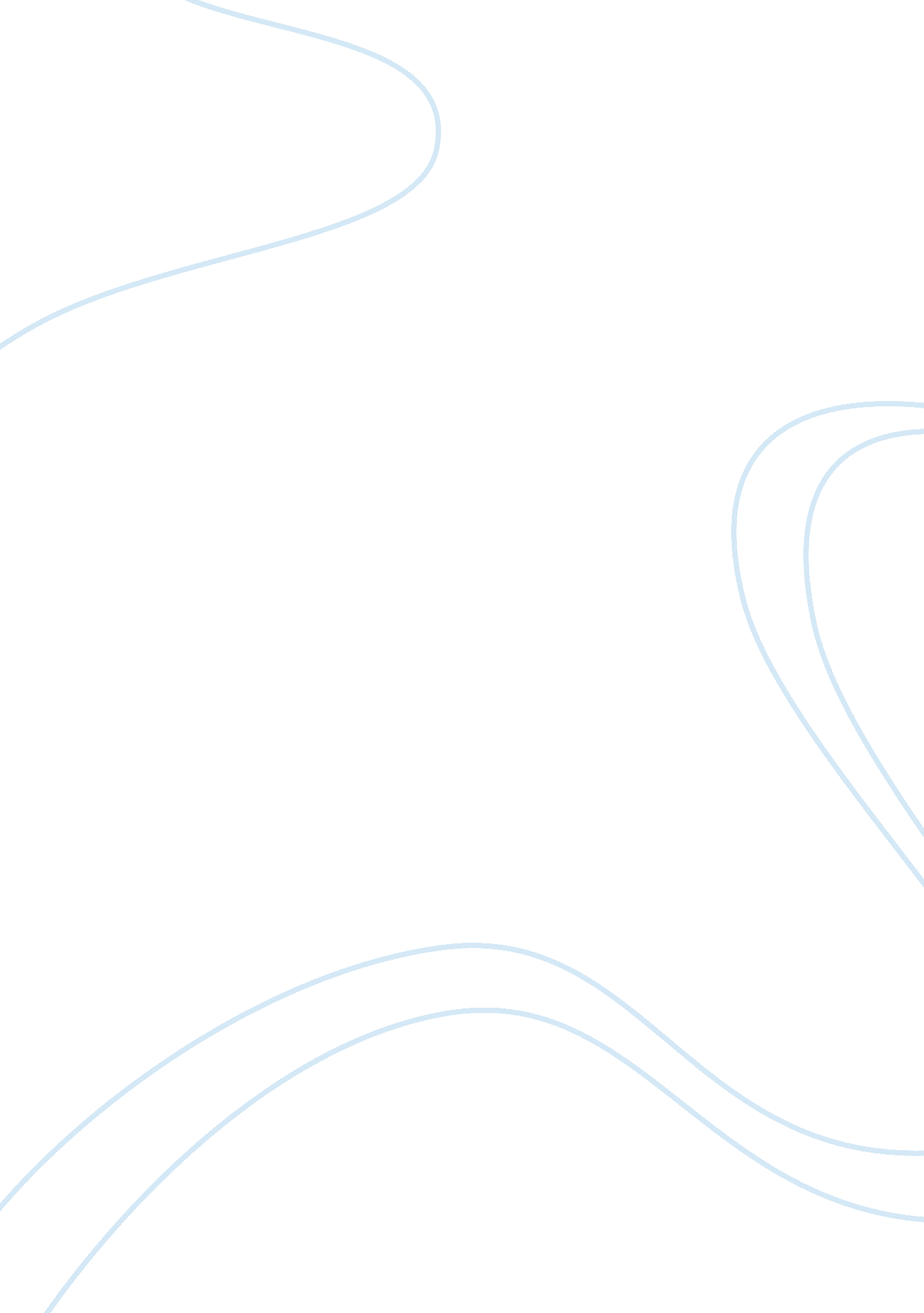 Globalization this person around the world they startFinance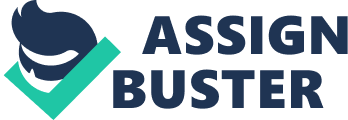 Globalization means the states of the world are exchanging or communicating their knowledge in the are of education, economic, finance, politics, languages, culture, and technology. It was the most significant change and refresh in human history. Globalization101 claimed that ‘ Globalization is not new. For the thousands of years, humankind has been buying from and selling to each other by crossing great distances, for example, the Silk Road across central Asia that connected China to Europe during the middle ages’. The modern globalization has started at the beginning of the 20th century. After world war two the world bank and the international monetary fund has established. Moreover, the multinational corporations influence increased, and it helped to intensify the process of globalization. The main goal of the globalization is reducing inequality of the society and economics of the states around the world. According to the ehu. ues site, ‘ the main goals of the globalization are Study of the different dimensions of the phenomenon of globalization (economic, social, political, cultural, etc.). Interpretation of the world economic system, international economic relations and integration processes.’  The disadvantage of the globalization. Globalization affects the culture. In the 21st century, the world population has been increasing dramatically. This person around the world they start moving or living everywhere they want. For sometimes later those people start forgetting their languages and then it continues to their children. It will become the massive impact on that nation. Also, globalization might affect the religion. There are some people who mind washes the society by wrong religion. Following this, the community starts to confuse, or the leader of that false religion will lead them to the wrong way. Because of this religious conflicts and suicide attempt would increase. The globalization usually works in the democratic places. Democracy works in certain ways. One of them is monopoly ‘ the strong country controls the weak one.’ The huge corporations affect to the small companies and middle class. For example, the Apple and Samsung are the biggest corporations in the world. They buy all the new things for them self. It means that this two company controls the technology of the world. Also, this means no chance for the new competitors and only a few people are getting rich. The 80% of the world population gets to only 14% of the world’s resources. ( UN Food and Agriculture 2003)During the globalization, the technologies have improved. The companies began using the techniques in their products. It helps to increase the quality of the product and speed up the productivity. However when more technologies mean more unemployment. Most of the developed countries employment has decreased because of the technology. The Germany and USA. The advantage of the globalization. Globalization gives more chances to the developing countries. Helps to develop the economy of the states. Also helps to become a competitor in the international market. Moreover, it allows releasing the goods in the world market. Transnational corporations will create new job opportunities to the states. People will become more democratic, humanitarian and the society will accept universal values of humanity. It will allow the world live in the peace. People will interact each other freer and helps each other without personal interest. Globalization helps to the International Organizations to work more efficient. Furthermore, international information started flowing to the each other fast. Now peoples around the world can get any information when they need. Besides its making more comfortable for the people to contact each other fast too. Also, the cooperation’s and industries can work faster and successful. Because the social world will help them to share their information and it’s going to make easier to for them to sell and buy their products. One of the advantages of globalization is the education. Following the population, many people started studying in the foreign countries. For example Britain and the USA are are the most popular choice for the Asian students. They want to pursue the English language because more than half of the world is using the English language for their secondary language. Moreover, most of the technologies and products are need English. Also, lots of educated, smart people started teaching high education in the states which have the weak education system. Globalization makes more comfortable for the people to move across the foreign nations. It helps to the society to understand not known cultures. 